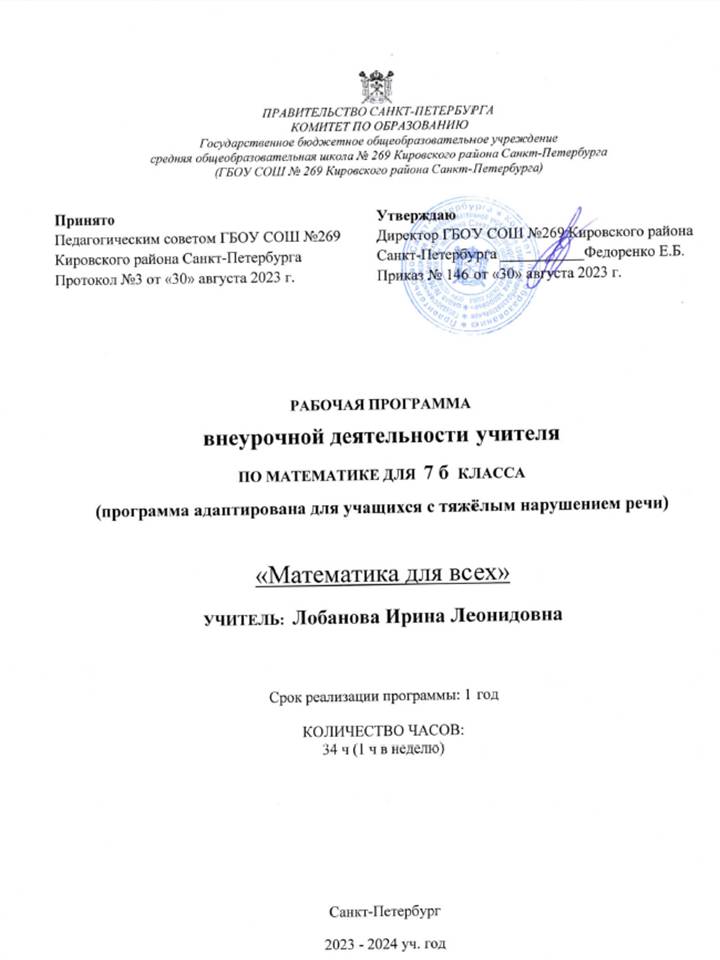 ПОЯСНИТЕЛЬНАЯ ЗАПИСКА«Кто с детских лет занимается математикой, тот развивает внимание, тренирует свой мозг, свою волю, воспитывает настойчивость и упорство в достижении цели» А.И. Маркушевич. В сегодняшнем мире высоких технологий и многообразия поступающей информации, которая является обязательной для усвоения и запоминания учащимися в рамках изучения различных учебных дисциплин, особое место отводится внеурочной предметной деятельности, которая способна помочь учащимся в познании мира, расширению кругозор и применению своих творческих навыков в других ситуациях.Одной из ведущих концепций развития математического образования в Российской Федерации, утвержденной распоряжением Правительства РФ от 24.12.2013г. №2506 является «популяризация математических знаний и математического образования».Особое место в Федеральном государственном стандарте о среднем (полном) общем образовании отводится «сформированности представлений о математике как части мировой культуры и о месте математики в современной цивилизации, о способах описания на математическом языке явлений реального мира».Данная программа «Математика для всех» для учащихся с ОВЗ 7 «б» класса относится к научно-познавательному направлению реализации внеурочной деятельности в рамках ФГОС. Она составлена на основе:Федерального государственного образовательного стандарта основного общего образования и Письме Министерства образования и науки РФ от 14.12.2015 года №09-3564 «О внеурочной деятельности реализации дополнительных и общеобразовательных программ»;Приказами Министерства образования и науки РФ от 06 октября 2009 года № 373, от 17 декабря 2010 года №1897, от 17 мая 2012 года №413 об утверждении ФГОС начального общего, основного общего и среднего общего образования. Чтобы обеспечить качественное математическое образование для учащихся с ОВЗ, построить единую систему восприятия учениками с ОВЗ школьных программ по предметам и внеурочную деятельность, и позволить школьникам проявить способности самостоятельно мыслить и рассуждать, показать организаторские способности и навыки проектной деятельности и была предназначена данная программа «Математика для всех», реализация которой проводилась в 2023 -2024 учебном году для учащихся 7 классов.ОБЩАЯ ХАРАКТЕРИСТИКА ПРОГРАММЫ.Цели программы – сформировать компетентность в сфере познавательной деятельности, создание условий для интеллектуального развития школьников с ОВЗ, способствовать развитию положительной мотивации к активной учебной и проектной деятельности; сформировать навыки воображение, расширить кругозор.Задачи программы:1. Стимулирование интереса к изучению дисциплины «Математика»;2. Развивать математическую грамотность, навыки устного счета, расширять кругозор;3. Развивать мышление и формировать навыки интеллектуальной деятельности (анализ, синтез, сравнение, умозаключении);4. Формировать учебно-информационные умения;5. Способствовать формированию умений и навыков проектной деятельности; самостоятельного решения проблемы;Достигаться это будет с помощью приемов, разработанных Я.И.Перельманом:экскурсы с историю математики;использование математических игр, фокусов, головоломок;приведение примеров применения математики при решении проблем и задач в других науках.Принципы программы:1. Актуальность:  Создание условий для повышения мотивации к обучению математики, стремление развивать интеллектуальные возможности учащихся.2. Научность:  Математика – учебная дисциплина, развивающая умения логически мыслить, видеть количественную сторону предметов и явлений, делать выводы, обобщения.3. Системность:  Программа строится от частных примеров (особенности решения отдельных примеров) к общим (решение математических задач).4. Практическая направленность:  Содержание занятий кружка направлено на освоение математической терминологии, которая пригодится в дальнейшей работе, на решение занимательных задач, которые впоследствии помогут ребятам принимать участие в школьных и районных олимпиадах и других математических играх и конкурсах.5. Обеспечение мотивации.Предметное содержание программы целиком взаимодействует с программой основной школы, что позволяет решать совместные задачи и действия, которые улучшат понимать основных тем на уроках математики.Педагогическая целесообразность  программы внеурочной деятельности «Математика для всех» для учащихся с ТНР состоит в привлечении школьников к познавательной активности в области математики, расширении кругозора и более глубокого изучения исторического понимания математических открытий и их роли в изучении предмета.Для реализации целей программы «Математика для всех» для учащихся 7 класса с ОВЗ применялись формы учебных занятий – эврестическая беседа, дидактическая ролевые игры, парная и групповая работа, коллективное творческое дело.Обучение организовано- на добровольных началах для учащихся 7 класса;Особенности набора- детей – свободная;Режим работы- еженедельный по одному занятию по 40 минут, всего 34 часа.Дидактические принципы: доступности, последовательности и проблемного обучения.Отличительной особенностью данной программы является то, что «Математика для всех» предусматривает поддержание и развитие познавательного интереса к математике, обуславливает выбор родителями более профессионального изучения их детьми дисциплины.ПЛАНИРУЕМЫЕ РЕЗУЛЬТАТЫосвоения обучающимися программы внеурочной деятельности «Математика для всех» для 7 класса для учащихся с ТНРФормирование УУД на каждом этапе подготовки и проведения внеурочных занятий программы:- быстро считать, применять на практике свои знания;- научаться мыслить, рассуждать, анализировать условия задания;- применять полученные на уроках математики знания, умения, навыки в различных ситуациях;- умения ясно и грамотно выражать свои мысли, выстраивать аргументацию, приводить примеры;- формировать коммуникативные навыки общения со сверстниками, умение работать в группах и парах;- находить информацию в различных источниках и использовать ее в своей работе.Личностными результатами   изучения курса является формирование следующих умений:- Определять и высказывать под руководством педагога самые простые общие для всех людей правила поведения при сотрудничестве (этические нормы).- В предложенных педагогом ситуациях общения и сотрудничества, опираясь на общие для всех простые правила поведения, делать выбор, при поддержке других участников группы и педагога, как поступить.Метапредметными результатами изучения курса в 7-м классе являетсяформирование универсальных учебных действий (УУД).Для отслеживания уровня усвоения программы и своевременного внесения коррекции целесообразно использовать следующие формы контроля: занятия-конкурсы на повторение практических умений, занятия на повторение и обобщение (после прохождения основных разделов программы),Кроме того, необходимо систематическое наблюдение за воспитанниками в течение учебного года, включающее: результативность и самостоятельную деятельность ребенка, активность, аккуратность, степень самостоятельности в их решении и выполнении и т.д.Предметными результатами изучения курса является формирование следующих умений.- описывать признаки предметов и узнавать предметы по их признакам;- выделять существенные признаки предметов;- сравнивать между собой предметы, явления;- обобщать, делать несложные выводы;- определять последовательность событий;- судить о противоположных явлениях;- выявлять закономерности и проводить аналогии.- создавать условия, способствующие наиболее полной реализации потенциальныхпознавательных возможностей всех детей в целом и каждого ребенка в отдельности,принимая во внимание особенности их развития.Проверка результатов работы организована в виде:1. игровые занятия;2. подготовка домашнего задания и его защита в группе;Реализуемая программа предусматривает подведение итогов в конце года и награждение победителей по результатам проведения мероприятия: активное участие при решении логических задач и составления математических ребусов; подготовка домашнего задания.
СОДЕРЖАНИЕ ПРОГРАММЫ.
Календарно-тематическое планированиеЛИТЕРАТУРА.Депман И.Я. За страницами учебника математики.: пособие для учащихся 5-6 кл. сред. шк. / И.Я. Депман, Н.Я Виленкин. – М.: Просвещение,1989.-278.с.Аменицкий Н.И., Сахаров. И.П. Забавная арифметика.- М.: Наука. Гл ред. Физ-мат.лит., 1991.-128с.Балаян Э.Н. 750 лучших олимпиадных и занимательных задач по математике./Э.Н. Балаян .-Ростов н/Д: Феникс, 2014.-236с.Канель-Белов. А.Я, Трепалин А.С., Ященко И.В. Олимпиадный ковчег.-М.: МЦНМО, 2014.-56с.Козлова Е.Г. Сказки и подсказки ( задачи для математического кружка).- 8-е изд.. стереотип .-М.: МЦНМО, 2014.-168с.Смит, Курт. Задачки на математическую логику/ Курт Смит; пер с англ. Д.А. Курбатова. -М.: АСТ: Астрель, 2008,-95с.Магия чисел и фигур. Занимательные материалы по математике/ авт –сост. В.В.Трошин. - М.: глобус, 2007-382с.Сборник задач и занимательных упражнений по математике, 5-9 классы/И.И. Баврин. -М.: Гуманитарный изд. центр ВЛАДОС, 2014.-236с.Перельман Я.И. Живая математика.: матем. рассказы и головоломки/ Я.И.Перельман; под ред. В.Г.Болтянского.-15-е изд.М: Наука, 1994.-167с.Перельман Я.И. Занимательная арифметика./ Азбука для юных гениев: Я.И. Перельман, изд. Центрполиграф, М.:-2015.-224с.Перельман Я.И. Головоломки. Задачи. Фокусы. Развлечения./ занимательная наука в иллюстрациях. М.: Изд. АСТ., Аванта+ . 2015-192с.Спивак..А.В. Математический кружок.6-7 классы.-6-е изд., стереотип.- М.: МЦНМО, 2015.-128с.Чулков П.В. Математика. Школьные олимпиады 5-7 кл.: метод. пособие. М.:- Изд-во НЦ ЭНАС.2001.-88сЦукарь А.Я. Развитие пространственного воображения. Задания для учащихся.- СПб.: Издательство СОЮЗ, 2009.-144с.Электронные ресурсы.1.Единая коллекция цифровых образовательных ресурсов. [Электронный ресурс].- Режим доступа :http:school-collection.edu.ru/2. Математический портал. «Математика.ру» [Электронный ресурс].- Режим доступа: http://matematika.ru3.Фильмы по истории математики.[Электронный ресурс].- режим доступа: http://math4school.ruНазвание темыФормирование УУДФормирование УУДФормирование УУДНазвание темыпознавательныерегулятивныекоммуникативные1.За страницамиучебника алгебры-сравнивать разные приёмы действий, выбирать удобные способы для выполнения конкретного задания;самостоятельно предполагать, какая информация нужна для решения той или иной задачи .делать выводы на основе обобщения знаний.анализировать правила игры, действовать в соответствии с заданными правилами;— включаться в групповую работу, участвовать в обсуждении проблемных вопросов, развивать навыки оценки и самоанализааргументировать свою позицию , учитывать разные мнения, контролировать свою деятельность: обнаруживать и исправлять ошибки.2.Решение нестандартных задачанализировать текст задачи: ориентироваться в тексте, выделять условие и вопрос, данные и искомые числа (величины);искать и выбирать необходимую информацию, содержащуюся в тексте задачи, на рисунке или в таблице, для ответа на заданные вопросы;конструировать последовательность шагов (алгоритм) решения задачи;объяснять выполняемые и выполненные действия;воспроизводить способ решения задачи; оценивать предъявленное готовое решение задачиучаствовать в учебном диалоге, оценивать процесс поиска и результат решения задачи;3Геометрическая мозаикавыделять фигуру заданной формы на сложном чертеже;анализировать расположение деталей исходной конструкции;составлять фигуры из частей, сравнивать и группировать факты и явления; определять причины событий.выявлять закономерности в расположении деталей; составлять детали в соответствии с заданным контуром конструкции;сопоставлять полученный (промежуточный, итоговый) результат с заданным условиемосуществлять развёрнутые действия контроля и самоконтроля:сравнивать построенную конструкцию с образцом.4.Окно в историческое прошлое-строить речевые высказывания в устной и письменной форме;-уметь работать с различными источниками информацииопределять цель работы; планировать этапы её выполнения, оценивать полученный результат; выбирать наиболее эффективные способы решения поставленных задач, делать выводы на основе полученной информации, проводить сравнение объектов.-воспринимать информацию на слух, отвечать на вопросы учителя. строить эффективное взаимодействие с одноклассниками при выполнении совместной работы.5Конкурсы , игры-строить речевые высказывания;- владеть общим приемом решения задач;- уметь действовать в соответствии с предложенным алгоритмом;- осуществлять поиск необходимой информации для выполнения учебных заданий- оценивать правильность выполнения действий;-находить и исправлять ошибки, объяснять их причины;- выстраивать аргументацию при доказательстве и диалоге;- выбирать рациональный способ вычислений и поиска решений- уметь работать в режиме диалога;- уметь сопоставлять полученные математические знания со своим жизненным опытом;-учитывать разные мнения и стремиться к координации различных позиций в сотрудничестве№Тема занятияФорма занятияМесто проведения1Математика в жизни человека.Фокус с разгадыванием чиселРассказ учителя .Игра : отгадывание даты рожденияШкола2Решение олимпиадных задачпрошлых лет.Рассказ учителя и просмотр презентации.Школа3Проценты простые. Решение задачРазвитие нумерации на РусиРешение олимпиадных задачБеседа. Практикум решенияСообщение учениковШкола4Решение олимпиадных задачпрошлых лет.Практическое занятиеШкола5Решение олимпиадных задачПрактическое занятиеШкола6Задачи на разрезание и складывание фигурПрактикум. Изготовление моделей для практических упражненийШкола7Как появилась алгебра?Решение олимпиадных задачТеоретическое занятие.Школа8Разбор решений олимпиадных задачПредварительный подбор задач и их решениеШкола9Разбор решений олимпиадных задачПрактикумШкола10Весёлый час. Задачи в стихахТеоретическое занятие.Школа11Решение типовых текстовых задач. Разбор, анализ, методы решения задач.Решение задач на составление уравнения. Практикум.Школа12Решение типовых текстовых задачВыпуск математического бюллютеня .Пословицы, поговорки, загадки, в которых встречаются числа.Практикум-исследование решения задач на составление уравненийШкола13Геометрические иллюзии «Не верь глазам своим» Геометрическая задача – фоку« Продень монетку».Теоретическое занятие.Школа14Задачи на составление уравненийМатематический кроссворд.Разгадывание и составление кроссвордовШкола15.Выпуск математического бюллетеня «Геометрические иллюзии «Не верь глазам своим»»Теоретическое занятие.Подготовка газеты по группамШкола16Модуль числа. Уравнения со знаком модуляТеоретическое занятие.Школа17Решение уравнений со знаком модуляПрактикумШкола18Киоск математических развлеченийРешение занимательных задач.Школа19График линейных функций с модулемРазработка плана построения графика линейной функции при наличии знака модуля.Теоретическое занятие.Школа20График линейных функций с модулемПрактикумШкола21Линейные неравенства с двумя переменнымиТеоретическое занятие.Школа22Задание функции несколькими формуламиПрактикумШкола23Преобразование алгебраических выражений. Формулы сокращенного умноженияТеоретическое занятие.Школа24Интеллектуальный марафонКомандные соревнованияШкола25Урок решения одной геометрической задачи на доказательствоТеоретическое занятие.Школа26Выпуск экспресс-газеты по разделам: приемы быстрого счета, заметки по истории математики; биографические миниатюры; математический кроссвордРабота по группам: подбор материала, обсуждение.(подготовить заранее)Школа27Что такое - Геометрия на клетчатой бумаге. Формула Пика. Математический бюллетень: Георг Александр ПикТеоретическое занятие.Школа28Тайна « золотого сечения»Теоретическое занятие.Школа29Урок решения одной геометрической задачи на доказательствоТеоретическое занятие.Школа30Геометрические головоломки. Пентамино. ТанграмПрактикумШкола31«Дурацкие» вопросыТеоретическое занятие.Школа32Системы линейных неравенств с двумя переменнымиТеоретическое занятие.Школа33«Математическая карусель»Блиц игра с участием 3-х командШкола34Итоговое занятиеБеседаШкола